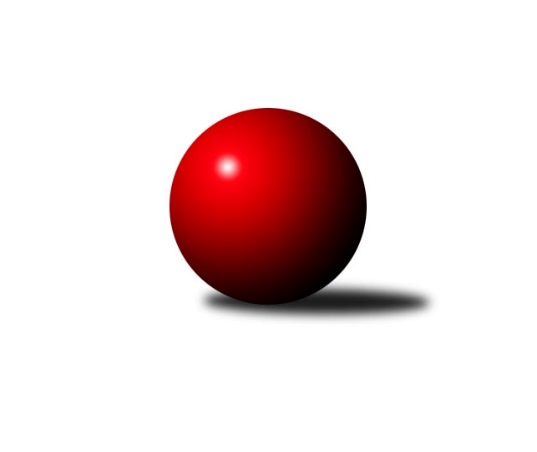 Č.13Ročník 2011/2012	9.6.2024 Severomoravská divize 2011/2012Statistika 13. kolaTabulka družstev:		družstvo	záp	výh	rem	proh	skore	sety	průměr	body	plné	dorážka	chyby	1.	TJ Sokol Bohumín ˝A˝	13	11	0	2	144 : 64 	(89.5 : 66.5)	2554	22	1742	812	24.9	2.	TJ Sokol Chvalíkovice ˝A˝	13	10	0	3	142 : 66 	(97.5 : 58.5)	2546	20	1735	812	28.3	3.	TJ Horní Benešov ˝B˝	13	8	1	4	128 : 80 	(85.0 : 71.0)	2554	17	1743	811	29.5	4.	TJ Unie Hlubina ˝A˝	13	7	0	6	110 : 98 	(77.5 : 78.5)	2546	14	1743	803	23.2	5.	KK Hranice ˝A˝	13	7	0	6	110 : 98 	(81.0 : 75.0)	2503	14	1732	771	32.9	6.	TJ Jiskra Rýmařov ˝A˝	13	6	2	5	108 : 100 	(81.5 : 74.5)	2540	14	1741	798	24.5	7.	TJ Sokol Sedlnice ˝A˝	13	6	2	5	102 : 106 	(73.5 : 82.5)	2528	14	1726	802	36.8	8.	Sokol Přemyslovice ˝B˝	13	6	1	6	104 : 104 	(81.5 : 74.5)	2531	13	1732	798	29.8	9.	TJ  Odry ˝A˝	13	6	1	6	103 : 105 	(83.0 : 73.0)	2515	13	1728	787	23.9	10.	TJ VOKD Poruba ˝A˝	13	5	1	7	87 : 121 	(70.5 : 85.5)	2500	11	1726	774	36.1	11.	KK Minerva Opava ˝A˝	13	5	0	8	98 : 110 	(77.0 : 79.0)	2550	10	1738	812	20.9	12.	TJ Opava ˝B˝	13	3	3	7	86 : 122 	(66.5 : 89.5)	2502	9	1734	768	32.1	13.	KK Šumperk ˝B˝	13	4	0	9	80 : 128 	(69.5 : 86.5)	2495	8	1722	773	33.2	14.	TJ Pozemstav Prostějov	13	1	1	11	54 : 154 	(58.5 : 97.5)	2454	3	1718	736	40.6Tabulka doma:		družstvo	záp	výh	rem	proh	skore	sety	průměr	body	maximum	minimum	1.	TJ Sokol Bohumín ˝A˝	7	7	0	0	88 : 24 	(54.5 : 29.5)	2503	14	2585	2457	2.	TJ Horní Benešov ˝B˝	7	5	0	2	80 : 32 	(51.0 : 33.0)	2592	10	2699	2487	3.	TJ Jiskra Rýmařov ˝A˝	6	5	0	1	68 : 28 	(45.0 : 27.0)	2611	10	2668	2548	4.	TJ Unie Hlubina ˝A˝	6	5	0	1	68 : 28 	(42.5 : 29.5)	2610	10	2674	2574	5.	TJ Sokol Chvalíkovice ˝A˝	6	5	0	1	66 : 30 	(45.5 : 26.5)	2458	10	2493	2426	6.	TJ  Odry ˝A˝	7	4	1	2	67 : 45 	(48.0 : 36.0)	2614	9	2708	2550	7.	KK Minerva Opava ˝A˝	6	4	0	2	60 : 36 	(40.0 : 32.0)	2616	8	2679	2565	8.	KK Hranice ˝A˝	6	4	0	2	60 : 36 	(45.5 : 26.5)	2543	8	2634	2473	9.	TJ Opava ˝B˝	6	2	3	1	55 : 41 	(38.5 : 33.5)	2581	7	2637	2528	10.	TJ Sokol Sedlnice ˝A˝	7	3	1	3	60 : 52 	(43.0 : 41.0)	2515	7	2624	2409	11.	Sokol Přemyslovice ˝B˝	7	3	0	4	52 : 60 	(42.5 : 41.5)	2547	6	2601	2490	12.	TJ VOKD Poruba ˝A˝	6	2	1	3	43 : 53 	(36.5 : 35.5)	2485	5	2592	2394	13.	KK Šumperk ˝B˝	7	2	0	5	40 : 72 	(37.5 : 46.5)	2594	4	2675	2541	14.	TJ Pozemstav Prostějov	7	0	0	7	23 : 89 	(31.5 : 52.5)	2447	0	2487	2417Tabulka venku:		družstvo	záp	výh	rem	proh	skore	sety	průměr	body	maximum	minimum	1.	TJ Sokol Chvalíkovice ˝A˝	7	5	0	2	76 : 36 	(52.0 : 32.0)	2559	10	2647	2437	2.	TJ Sokol Bohumín ˝A˝	6	4	0	2	56 : 40 	(35.0 : 37.0)	2563	8	2622	2390	3.	Sokol Přemyslovice ˝B˝	6	3	1	2	52 : 44 	(39.0 : 33.0)	2528	7	2589	2432	4.	TJ Horní Benešov ˝B˝	6	3	1	2	48 : 48 	(34.0 : 38.0)	2547	7	2682	2360	5.	TJ Sokol Sedlnice ˝A˝	6	3	1	2	42 : 54 	(30.5 : 41.5)	2530	7	2645	2394	6.	KK Hranice ˝A˝	7	3	0	4	50 : 62 	(35.5 : 48.5)	2497	6	2604	2423	7.	TJ VOKD Poruba ˝A˝	7	3	0	4	44 : 68 	(34.0 : 50.0)	2502	6	2639	2434	8.	KK Šumperk ˝B˝	6	2	0	4	40 : 56 	(32.0 : 40.0)	2478	4	2528	2416	9.	TJ  Odry ˝A˝	6	2	0	4	36 : 60 	(35.0 : 37.0)	2499	4	2570	2395	10.	TJ Unie Hlubina ˝A˝	7	2	0	5	42 : 70 	(35.0 : 49.0)	2537	4	2712	2479	11.	TJ Jiskra Rýmařov ˝A˝	7	1	2	4	40 : 72 	(36.5 : 47.5)	2530	4	2643	2434	12.	TJ Pozemstav Prostějov	6	1	1	4	31 : 65 	(27.0 : 45.0)	2455	3	2534	2374	13.	KK Minerva Opava ˝A˝	7	1	0	6	38 : 74 	(37.0 : 47.0)	2541	2	2593	2477	14.	TJ Opava ˝B˝	7	1	0	6	31 : 81 	(28.0 : 56.0)	2491	2	2581	2358Tabulka podzimní části:		družstvo	záp	výh	rem	proh	skore	sety	průměr	body	doma	venku	1.	TJ Sokol Bohumín ˝A˝	13	11	0	2	144 : 64 	(89.5 : 66.5)	2554	22 	7 	0 	0 	4 	0 	2	2.	TJ Sokol Chvalíkovice ˝A˝	13	10	0	3	142 : 66 	(97.5 : 58.5)	2546	20 	5 	0 	1 	5 	0 	2	3.	TJ Horní Benešov ˝B˝	13	8	1	4	128 : 80 	(85.0 : 71.0)	2554	17 	5 	0 	2 	3 	1 	2	4.	TJ Unie Hlubina ˝A˝	13	7	0	6	110 : 98 	(77.5 : 78.5)	2546	14 	5 	0 	1 	2 	0 	5	5.	KK Hranice ˝A˝	13	7	0	6	110 : 98 	(81.0 : 75.0)	2503	14 	4 	0 	2 	3 	0 	4	6.	TJ Jiskra Rýmařov ˝A˝	13	6	2	5	108 : 100 	(81.5 : 74.5)	2540	14 	5 	0 	1 	1 	2 	4	7.	TJ Sokol Sedlnice ˝A˝	13	6	2	5	102 : 106 	(73.5 : 82.5)	2528	14 	3 	1 	3 	3 	1 	2	8.	Sokol Přemyslovice ˝B˝	13	6	1	6	104 : 104 	(81.5 : 74.5)	2531	13 	3 	0 	4 	3 	1 	2	9.	TJ  Odry ˝A˝	13	6	1	6	103 : 105 	(83.0 : 73.0)	2515	13 	4 	1 	2 	2 	0 	4	10.	TJ VOKD Poruba ˝A˝	13	5	1	7	87 : 121 	(70.5 : 85.5)	2500	11 	2 	1 	3 	3 	0 	4	11.	KK Minerva Opava ˝A˝	13	5	0	8	98 : 110 	(77.0 : 79.0)	2550	10 	4 	0 	2 	1 	0 	6	12.	TJ Opava ˝B˝	13	3	3	7	86 : 122 	(66.5 : 89.5)	2502	9 	2 	3 	1 	1 	0 	6	13.	KK Šumperk ˝B˝	13	4	0	9	80 : 128 	(69.5 : 86.5)	2495	8 	2 	0 	5 	2 	0 	4	14.	TJ Pozemstav Prostějov	13	1	1	11	54 : 154 	(58.5 : 97.5)	2454	3 	0 	0 	7 	1 	1 	4Tabulka jarní části:		družstvo	záp	výh	rem	proh	skore	sety	průměr	body	doma	venku	1.	TJ Sokol Bohumín ˝A˝	0	0	0	0	0 : 0 	(0.0 : 0.0)	0	0 	0 	0 	0 	0 	0 	0 	2.	Sokol Přemyslovice ˝B˝	0	0	0	0	0 : 0 	(0.0 : 0.0)	0	0 	0 	0 	0 	0 	0 	0 	3.	KK Hranice ˝A˝	0	0	0	0	0 : 0 	(0.0 : 0.0)	0	0 	0 	0 	0 	0 	0 	0 	4.	TJ Unie Hlubina ˝A˝	0	0	0	0	0 : 0 	(0.0 : 0.0)	0	0 	0 	0 	0 	0 	0 	0 	5.	TJ Jiskra Rýmařov ˝A˝	0	0	0	0	0 : 0 	(0.0 : 0.0)	0	0 	0 	0 	0 	0 	0 	0 	6.	TJ Opava ˝B˝	0	0	0	0	0 : 0 	(0.0 : 0.0)	0	0 	0 	0 	0 	0 	0 	0 	7.	TJ Sokol Chvalíkovice ˝A˝	0	0	0	0	0 : 0 	(0.0 : 0.0)	0	0 	0 	0 	0 	0 	0 	0 	8.	KK Minerva Opava ˝A˝	0	0	0	0	0 : 0 	(0.0 : 0.0)	0	0 	0 	0 	0 	0 	0 	0 	9.	TJ Sokol Sedlnice ˝A˝	0	0	0	0	0 : 0 	(0.0 : 0.0)	0	0 	0 	0 	0 	0 	0 	0 	10.	TJ VOKD Poruba ˝A˝	0	0	0	0	0 : 0 	(0.0 : 0.0)	0	0 	0 	0 	0 	0 	0 	0 	11.	KK Šumperk ˝B˝	0	0	0	0	0 : 0 	(0.0 : 0.0)	0	0 	0 	0 	0 	0 	0 	0 	12.	TJ  Odry ˝A˝	0	0	0	0	0 : 0 	(0.0 : 0.0)	0	0 	0 	0 	0 	0 	0 	0 	13.	TJ Horní Benešov ˝B˝	0	0	0	0	0 : 0 	(0.0 : 0.0)	0	0 	0 	0 	0 	0 	0 	0 	14.	TJ Pozemstav Prostějov	0	0	0	0	0 : 0 	(0.0 : 0.0)	0	0 	0 	0 	0 	0 	0 	0 Zisk bodů pro družstvo:		jméno hráče	družstvo	body	zápasy	v %	dílčí body	sety	v %	1.	Martin Šumník 	TJ Sokol Chvalíkovice ˝A˝ 	22	/	13	(85%)		/		(%)	2.	Milan Dědáček 	TJ Jiskra Rýmařov ˝A˝ 	20	/	12	(83%)		/		(%)	3.	Aleš Kohutek 	TJ Sokol Bohumín ˝A˝ 	20	/	12	(83%)		/		(%)	4.	Zbyněk Černý 	TJ Horní Benešov ˝B˝ 	20	/	13	(77%)		/		(%)	5.	Tomáš Černý 	TJ Horní Benešov ˝B˝ 	20	/	13	(77%)		/		(%)	6.	David Hendrych 	TJ Sokol Chvalíkovice ˝A˝ 	19	/	13	(73%)		/		(%)	7.	Michal Zatyko 	TJ Unie Hlubina ˝A˝ 	18	/	11	(82%)		/		(%)	8.	Jan Sedláček 	Sokol Přemyslovice ˝B˝ 	18	/	12	(75%)		/		(%)	9.	Radmila Pastvová 	TJ Unie Hlubina ˝A˝ 	18	/	12	(75%)		/		(%)	10.	Tomáš Slavík 	KK Minerva Opava ˝A˝ 	18	/	12	(75%)		/		(%)	11.	Petr Basta 	TJ VOKD Poruba ˝A˝ 	18	/	12	(75%)		/		(%)	12.	Jaroslav Chvostek 	TJ Sokol Sedlnice ˝A˝ 	18	/	12	(75%)		/		(%)	13.	Kamil Bartoš 	KK Hranice ˝A˝ 	18	/	13	(69%)		/		(%)	14.	Pavel Niesyt 	TJ Sokol Bohumín ˝A˝ 	18	/	13	(69%)		/		(%)	15.	Ivo Stuchlík 	TJ Sokol Sedlnice ˝A˝ 	18	/	13	(69%)		/		(%)	16.	Petr Kuttler 	TJ Sokol Bohumín ˝A˝ 	18	/	13	(69%)		/		(%)	17.	Petr  Pavelka st 	KK Hranice ˝A˝ 	18	/	13	(69%)		/		(%)	18.	Pavel Heinisch 	KK Šumperk ˝B˝ 	16	/	11	(73%)		/		(%)	19.	Josef Hendrych 	TJ Sokol Chvalíkovice ˝A˝ 	16	/	11	(73%)		/		(%)	20.	Petr  Pavelka ml 	KK Hranice ˝A˝ 	16	/	12	(67%)		/		(%)	21.	Zdeněk Černý 	TJ Horní Benešov ˝B˝ 	16	/	12	(67%)		/		(%)	22.	Karel Chlevišťan 	TJ  Odry ˝A˝ 	16	/	13	(62%)		/		(%)	23.	Petr Matějka 	KK Šumperk ˝B˝ 	16	/	13	(62%)		/		(%)	24.	Martin Bilíček 	TJ Horní Benešov ˝B˝ 	15	/	11	(68%)		/		(%)	25.	Miroslav Dimidenko 	TJ  Odry ˝A˝ 	15	/	11	(68%)		/		(%)	26.	Radek Hendrych 	TJ Sokol Chvalíkovice ˝A˝ 	15	/	13	(58%)		/		(%)	27.	Jakub Hendrych 	TJ Sokol Chvalíkovice ˝A˝ 	14	/	12	(58%)		/		(%)	28.	Marek Hynar 	TJ Opava ˝B˝ 	14	/	12	(58%)		/		(%)	29.	Josef Grulich 	Sokol Přemyslovice ˝B˝ 	14	/	12	(58%)		/		(%)	30.	Petr Chodura 	TJ Unie Hlubina ˝A˝ 	14	/	12	(58%)		/		(%)	31.	Jaroslav Tezzele 	TJ Jiskra Rýmařov ˝A˝ 	14	/	13	(54%)		/		(%)	32.	Vladimír Šipula 	TJ Sokol Bohumín ˝A˝ 	14	/	13	(54%)		/		(%)	33.	Michal Hejtmánek 	TJ Unie Hlubina ˝A˝ 	14	/	13	(54%)		/		(%)	34.	Fridrich Péli 	TJ Sokol Bohumín ˝A˝ 	14	/	13	(54%)		/		(%)	35.	Miroslav Plachý 	TJ Pozemstav Prostějov 	13	/	13	(50%)		/		(%)	36.	Milan Dvorský 	Sokol Přemyslovice ˝B˝ 	12	/	8	(75%)		/		(%)	37.	Dalibor Vinklar 	KK Hranice ˝A˝ 	12	/	10	(60%)		/		(%)	38.	Vladislav Pečinka 	TJ Horní Benešov ˝B˝ 	12	/	11	(55%)		/		(%)	39.	Ladislav Janáč 	TJ Jiskra Rýmařov ˝A˝ 	12	/	11	(55%)		/		(%)	40.	Petr Dvorský 	TJ  Odry ˝A˝ 	12	/	12	(50%)		/		(%)	41.	Zdeněk Grulich 	Sokol Přemyslovice ˝B˝ 	12	/	12	(50%)		/		(%)	42.	Luděk Slanina 	KK Minerva Opava ˝A˝ 	12	/	12	(50%)		/		(%)	43.	Eva Růžičková 	TJ Pozemstav Prostějov 	12	/	12	(50%)		/		(%)	44.	Štefan Dendis 	TJ Sokol Bohumín ˝A˝ 	12	/	12	(50%)		/		(%)	45.	Martin Skopal 	TJ VOKD Poruba ˝A˝ 	12	/	12	(50%)		/		(%)	46.	Miroslav Mikulský 	TJ Sokol Sedlnice ˝A˝ 	12	/	12	(50%)		/		(%)	47.	František Oliva 	TJ Unie Hlubina ˝A˝ 	12	/	13	(46%)		/		(%)	48.	Milan Jahn 	TJ Opava ˝B˝ 	12	/	13	(46%)		/		(%)	49.	Věra Tomanová 	TJ Jiskra Rýmařov ˝A˝ 	12	/	13	(46%)		/		(%)	50.	Pavel Kovalčík 	TJ Opava ˝B˝ 	11	/	11	(50%)		/		(%)	51.	Petr Brablec 	TJ VOKD Poruba ˝A˝ 	11	/	13	(42%)		/		(%)	52.	Zdeněk Skala 	TJ Sokol Sedlnice ˝A˝ 	10	/	8	(63%)		/		(%)	53.	Aleš Fischer 	KK Minerva Opava ˝A˝ 	10	/	9	(56%)		/		(%)	54.	Vladimír Heiser 	KK Minerva Opava ˝A˝ 	10	/	10	(50%)		/		(%)	55.	Zdeněk Chlopčík 	KK Minerva Opava ˝A˝ 	10	/	10	(50%)		/		(%)	56.	Jiří Šoupal 	Sokol Přemyslovice ˝B˝ 	10	/	11	(45%)		/		(%)	57.	Vladimír Valenta 	TJ Sokol Chvalíkovice ˝A˝ 	10	/	11	(45%)		/		(%)	58.	Jaroslav Heblák 	TJ Jiskra Rýmařov ˝A˝ 	10	/	12	(42%)		/		(%)	59.	Stanislav Ovšák 	TJ  Odry ˝A˝ 	10	/	13	(38%)		/		(%)	60.	Štěpán Charník 	TJ Jiskra Rýmařov ˝A˝ 	8	/	4	(100%)		/		(%)	61.	Stanislav Brokl 	KK Minerva Opava ˝A˝ 	8	/	6	(67%)		/		(%)	62.	Jaromír Rabenseifner 	KK Šumperk ˝B˝ 	8	/	7	(57%)		/		(%)	63.	Zdeněk Peč 	Sokol Přemyslovice ˝B˝ 	8	/	7	(57%)		/		(%)	64.	Josef Pilatík 	TJ Jiskra Rýmařov ˝A˝ 	8	/	11	(36%)		/		(%)	65.	Martin Zaoral 	TJ Pozemstav Prostějov 	8	/	11	(36%)		/		(%)	66.	Milan Vymazal 	KK Šumperk ˝B˝ 	8	/	11	(36%)		/		(%)	67.	Rudolf Haim 	TJ Opava ˝B˝ 	8	/	12	(33%)		/		(%)	68.	Jiří Terrich 	KK Hranice ˝A˝ 	8	/	12	(33%)		/		(%)	69.	Marek Frydrych 	TJ  Odry ˝A˝ 	8	/	13	(31%)		/		(%)	70.	Tomáš Valíček 	TJ Opava ˝B˝ 	7	/	10	(35%)		/		(%)	71.	Ivo Marek 	TJ VOKD Poruba ˝A˝ 	7	/	13	(27%)		/		(%)	72.	Jaroslav Mika 	TJ  Odry ˝A˝ 	6	/	4	(75%)		/		(%)	73.	Vladimír Hudec 	KK Hranice ˝A˝ 	6	/	6	(50%)		/		(%)	74.	Pavel Martinec 	KK Minerva Opava ˝A˝ 	6	/	9	(33%)		/		(%)	75.	Vladimír Trojek 	TJ VOKD Poruba ˝A˝ 	6	/	9	(33%)		/		(%)	76.	Adam Chvostek 	TJ Sokol Sedlnice ˝A˝ 	6	/	9	(33%)		/		(%)	77.	Josef Němec 	TJ Opava ˝B˝ 	6	/	10	(30%)		/		(%)	78.	Eduard Tomek 	Sokol Přemyslovice ˝B˝ 	6	/	11	(27%)		/		(%)	79.	Michal Strachota 	KK Šumperk ˝B˝ 	6	/	11	(27%)		/		(%)	80.	Jaroslav Tobola 	TJ Sokol Sedlnice ˝A˝ 	6	/	11	(27%)		/		(%)	81.	Josef Kuzma 	TJ Unie Hlubina ˝A˝ 	6	/	13	(23%)		/		(%)	82.	Václav Kovařík 	TJ Pozemstav Prostějov 	5	/	9	(28%)		/		(%)	83.	Rostislav Bareš 	TJ VOKD Poruba ˝A˝ 	5	/	10	(25%)		/		(%)	84.	Roman Honl 	TJ Sokol Bohumín ˝A˝ 	4	/	2	(100%)		/		(%)	85.	Vladimír Kostka 	TJ Sokol Chvalíkovice ˝A˝ 	4	/	2	(100%)		/		(%)	86.	Jiří Brož 	TJ  Odry ˝A˝ 	4	/	3	(67%)		/		(%)	87.	Martin Juřica 	TJ Sokol Sedlnice ˝A˝ 	4	/	5	(40%)		/		(%)	88.	Michal Rašťák 	TJ Horní Benešov ˝B˝ 	4	/	5	(40%)		/		(%)	89.	Petr Schwalbe 	TJ Opava ˝B˝ 	4	/	8	(25%)		/		(%)	90.	Miroslav Adámek 	TJ Pozemstav Prostějov 	4	/	8	(25%)		/		(%)	91.	Gustav Vojtek 	KK Šumperk ˝B˝ 	4	/	10	(20%)		/		(%)	92.	Jan Semrád 	KK Šumperk ˝B˝ 	4	/	11	(18%)		/		(%)	93.	Stanislav Feike 	TJ Pozemstav Prostějov 	4	/	11	(18%)		/		(%)	94.	Michael Dostál 	TJ Horní Benešov ˝B˝ 	3	/	9	(17%)		/		(%)	95.	Miroslav Mrkos 	KK Šumperk ˝B˝ 	2	/	1	(100%)		/		(%)	96.	Pavel Černohous 	TJ Pozemstav Prostějov 	2	/	1	(100%)		/		(%)	97.	Michaela Tobolová 	TJ Sokol Sedlnice ˝A˝ 	2	/	1	(100%)		/		(%)	98.	Roman Beinhauer 	TJ Sokol Chvalíkovice ˝A˝ 	2	/	1	(100%)		/		(%)	99.	Zdeněk Kment 	TJ Horní Benešov ˝B˝ 	2	/	1	(100%)		/		(%)	100.	Jan Mika 	TJ VOKD Poruba ˝A˝ 	2	/	1	(100%)		/		(%)	101.	Anna Ledvinová 	KK Hranice ˝A˝ 	2	/	2	(50%)		/		(%)	102.	Daniel Ševčík st.	TJ  Odry ˝A˝ 	2	/	2	(50%)		/		(%)	103.	Jaroslav Lušovský 	TJ  Odry ˝A˝ 	2	/	4	(25%)		/		(%)	104.	Jan Stuchlík 	TJ Sokol Sedlnice ˝A˝ 	2	/	4	(25%)		/		(%)	105.	Josef Plšek 	KK Minerva Opava ˝A˝ 	2	/	4	(25%)		/		(%)	106.	Petr Luzar 	KK Minerva Opava ˝A˝ 	2	/	4	(25%)		/		(%)	107.	Karel Pitrun 	KK Hranice ˝A˝ 	2	/	5	(20%)		/		(%)	108.	Jan Stískal 	TJ Pozemstav Prostějov 	2	/	9	(11%)		/		(%)	109.	Milan Pčola 	TJ VOKD Poruba ˝A˝ 	0	/	1	(0%)		/		(%)	110.	Petr Číž 	TJ VOKD Poruba ˝A˝ 	0	/	1	(0%)		/		(%)	111.	David Juřica 	TJ Sokol Sedlnice ˝A˝ 	0	/	1	(0%)		/		(%)	112.	Petr Hendrych 	TJ Sokol Chvalíkovice ˝A˝ 	0	/	1	(0%)		/		(%)	113.	Milan Zezulka 	TJ  Odry ˝A˝ 	0	/	1	(0%)		/		(%)	114.	Pavel Marek 	TJ Unie Hlubina ˝A˝ 	0	/	1	(0%)		/		(%)	115.	Milan Smékal 	Sokol Přemyslovice ˝B˝ 	0	/	1	(0%)		/		(%)	116.	Josef Hájek 	TJ Unie Hlubina ˝A˝ 	0	/	1	(0%)		/		(%)	117.	Maciej Basista 	TJ Opava ˝B˝ 	0	/	1	(0%)		/		(%)	118.	Zdeněk Chudožilov 	TJ Pozemstav Prostějov 	0	/	1	(0%)		/		(%)	119.	František Hajduk 	TJ Pozemstav Prostějov 	0	/	1	(0%)		/		(%)	120.	Alexandr Rájoš 	KK Šumperk ˝B˝ 	0	/	1	(0%)		/		(%)	121.	Miroslav Vysloužil 	TJ Pozemstav Prostějov 	0	/	1	(0%)		/		(%)	122.	Jan Strnadel 	KK Minerva Opava ˝A˝ 	0	/	1	(0%)		/		(%)	123.	Jiří Břeska 	TJ Unie Hlubina ˝A˝ 	0	/	1	(0%)		/		(%)	124.	Josef Kyjovský 	TJ Unie Hlubina ˝A˝ 	0	/	1	(0%)		/		(%)	125.	František Opravil 	KK Hranice ˝A˝ 	0	/	1	(0%)		/		(%)	126.	Dalibor Krejčiřík 	TJ Sokol Chvalíkovice ˝A˝ 	0	/	1	(0%)		/		(%)	127.	Daniel Malina 	TJ  Odry ˝A˝ 	0	/	2	(0%)		/		(%)	128.	Pavel Močár 	Sokol Přemyslovice ˝B˝ 	0	/	2	(0%)		/		(%)	129.	Josef Schwarz 	KK Hranice ˝A˝ 	0	/	2	(0%)		/		(%)	130.	Ladislav Míka 	TJ VOKD Poruba ˝A˝ 	0	/	4	(0%)		/		(%)Průměry na kuželnách:		kuželna	průměr	plné	dorážka	chyby	výkon na hráče	1.	KK Šumperk, 1-4	2614	1771	843	29.8	(435.7)	2.	Minerva Opava, 1-2	2588	1758	830	21.8	(431.5)	3.	TJ Odry, 1-4	2587	1757	829	23.9	(431.3)	4.	TJ Unie Hlubina, 1-2	2580	1754	826	21.8	(430.1)	5.	KK Jiskra Rýmařov, 1-4	2570	1748	822	26.5	(428.4)	6.	TJ Opava, 1-4	2566	1763	803	33.3	(427.7)	7.	 Horní Benešov, 1-4	2555	1752	802	32.5	(425.9)	8.	Sokol Přemyslovice, 1-4	2526	1737	789	29.9	(421.2)	9.	KK Hranice, 1-2	2515	1729	785	30.3	(419.2)	10.	TJ Sokol Sedlnice, 1-2	2512	1721	791	32.1	(418.8)	11.	TJ VOKD Poruba, 1-4	2492	1720	772	37.3	(415.4)	12.	TJ  Prostějov, 1-4	2479	1713	766	34.1	(413.3)	13.	TJ Sokol Bohumín, 1-4	2464	1708	756	33.1	(410.7)	14.	TJ Sokol Chvalíkovice, 1-2	2429	1679	750	29.1	(405.0)Nejlepší výkony na kuželnách:KK Šumperk, 1-4TJ Unie Hlubina ˝A˝	2712	13. kolo	Pavel Heinisch 	KK Šumperk ˝B˝	508	13. koloTJ Horní Benešov ˝B˝	2682	3. kolo	Pavel Heinisch 	KK Šumperk ˝B˝	493	5. koloKK Šumperk ˝B˝	2675	13. kolo	Jaromír Rabenseifner 	KK Šumperk ˝B˝	493	11. koloTJ VOKD Poruba ˝A˝	2639	2. kolo	Milan Vymazal 	KK Šumperk ˝B˝	491	9. koloTJ Sokol Chvalíkovice ˝A˝	2622	9. kolo	Michal Zatyko 	TJ Unie Hlubina ˝A˝	482	13. koloTJ Sokol Bohumín ˝A˝	2622	5. kolo	Martin Šumník 	TJ Sokol Chvalíkovice ˝A˝	478	9. koloKK Šumperk ˝B˝	2609	2. kolo	Martin Bilíček 	TJ Horní Benešov ˝B˝	470	3. koloKK Šumperk ˝B˝	2608	11. kolo	Rostislav Bareš 	TJ VOKD Poruba ˝A˝	470	2. koloKK Minerva Opava ˝A˝	2593	11. kolo	Tomáš Černý 	TJ Horní Benešov ˝B˝	468	3. koloKK Šumperk ˝B˝	2591	7. kolo	Petr Chodura 	TJ Unie Hlubina ˝A˝	464	13. koloMinerva Opava, 1-2KK Minerva Opava ˝A˝	2679	3. kolo	Aleš Fischer 	KK Minerva Opava ˝A˝	489	3. koloKK Minerva Opava ˝A˝	2634	10. kolo	Zbyněk Černý 	TJ Horní Benešov ˝B˝	473	12. koloKK Minerva Opava ˝A˝	2631	5. kolo	Rudolf Haim 	TJ Opava ˝B˝	469	10. koloTJ Horní Benešov ˝B˝	2625	12. kolo	Pavel Martinec 	KK Minerva Opava ˝A˝	467	12. koloTJ Sokol Bohumín ˝A˝	2622	1. kolo	Tomáš Černý 	TJ Horní Benešov ˝B˝	466	12. koloKK Minerva Opava ˝A˝	2598	12. kolo	Luděk Slanina 	KK Minerva Opava ˝A˝	463	3. koloKK Minerva Opava ˝A˝	2588	8. kolo	Vladimír Heiser 	KK Minerva Opava ˝A˝	458	10. koloTJ Opava ˝B˝	2581	10. kolo	Kamil Bartoš 	KK Hranice ˝A˝	457	8. koloKK Minerva Opava ˝A˝	2565	1. kolo	Tomáš Slavík 	KK Minerva Opava ˝A˝	457	3. koloTJ  Odry ˝A˝	2557	3. kolo	Vladimír Šipula 	TJ Sokol Bohumín ˝A˝	455	1. koloTJ Odry, 1-4TJ  Odry ˝A˝	2708	6. kolo	Karel Chlevišťan 	TJ  Odry ˝A˝	503	2. koloTJ  Odry ˝A˝	2685	2. kolo	Zbyněk Černý 	TJ Horní Benešov ˝B˝	490	8. koloTJ  Odry ˝A˝	2650	13. kolo	Jiří Brož 	TJ  Odry ˝A˝	477	13. koloTJ Sokol Sedlnice ˝A˝	2645	13. kolo	Karel Chlevišťan 	TJ  Odry ˝A˝	476	10. koloTJ Jiskra Rýmařov ˝A˝	2643	2. kolo	Miroslav Dimidenko 	TJ  Odry ˝A˝	475	6. koloTJ  Odry ˝A˝	2606	12. kolo	Stanislav Ovšák 	TJ  Odry ˝A˝	474	6. koloTJ Horní Benešov ˝B˝	2581	8. kolo	Milan Dědáček 	TJ Jiskra Rýmařov ˝A˝	464	2. koloTJ Sokol Bohumín ˝A˝	2579	10. kolo	Ladislav Janáč 	TJ Jiskra Rýmařov ˝A˝	463	2. koloTJ  Odry ˝A˝	2552	10. kolo	Zdeněk Skala 	TJ Sokol Sedlnice ˝A˝	461	13. koloTJ  Odry ˝A˝	2550	8. kolo	Ivo Stuchlík 	TJ Sokol Sedlnice ˝A˝	461	13. koloTJ Unie Hlubina, 1-2TJ Unie Hlubina ˝A˝	2674	3. kolo	Michal Hejtmánek 	TJ Unie Hlubina ˝A˝	474	1. koloTJ Unie Hlubina ˝A˝	2613	5. kolo	Petr Chodura 	TJ Unie Hlubina ˝A˝	471	3. koloTJ Unie Hlubina ˝A˝	2607	12. kolo	Michal Zatyko 	TJ Unie Hlubina ˝A˝	468	12. koloTJ Horní Benešov ˝B˝	2603	1. kolo	Martin Šumník 	TJ Sokol Chvalíkovice ˝A˝	466	7. koloTJ Unie Hlubina ˝A˝	2599	1. kolo	Petr Chodura 	TJ Unie Hlubina ˝A˝	464	7. koloTJ Unie Hlubina ˝A˝	2591	7. kolo	Michal Hejtmánek 	TJ Unie Hlubina ˝A˝	462	12. koloTJ Sokol Bohumín ˝A˝	2579	3. kolo	Petr Dvorský 	TJ  Odry ˝A˝	461	5. koloTJ Sokol Chvalíkovice ˝A˝	2575	7. kolo	Pavel Martinec 	KK Minerva Opava ˝A˝	459	9. koloTJ Unie Hlubina ˝A˝	2574	9. kolo	František Oliva 	TJ Unie Hlubina ˝A˝	459	3. koloTJ  Odry ˝A˝	2545	5. kolo	Michal Zatyko 	TJ Unie Hlubina ˝A˝	458	1. koloKK Jiskra Rýmařov, 1-4TJ Jiskra Rýmařov ˝A˝	2668	12. kolo	Milan Dědáček 	TJ Jiskra Rýmařov ˝A˝	476	6. koloTJ Jiskra Rýmařov ˝A˝	2663	6. kolo	Milan Dědáček 	TJ Jiskra Rýmařov ˝A˝	467	12. koloTJ Jiskra Rýmařov ˝A˝	2650	1. kolo	Milan Dědáček 	TJ Jiskra Rýmařov ˝A˝	466	8. koloKK Minerva Opava ˝A˝	2586	6. kolo	Milan Dědáček 	TJ Jiskra Rýmařov ˝A˝	466	3. koloTJ Jiskra Rýmařov ˝A˝	2581	8. kolo	Věra Tomanová 	TJ Jiskra Rýmařov ˝A˝	465	6. koloTJ Jiskra Rýmařov ˝A˝	2556	10. kolo	Luděk Slanina 	KK Minerva Opava ˝A˝	461	6. koloTJ Unie Hlubina ˝A˝	2554	8. kolo	Jaroslav Tezzele 	TJ Jiskra Rýmařov ˝A˝	461	12. koloTJ Sokol Sedlnice ˝A˝	2550	3. kolo	Zdeněk Chlopčík 	KK Minerva Opava ˝A˝	460	6. koloTJ Jiskra Rýmařov ˝A˝	2548	3. kolo	Milan Dědáček 	TJ Jiskra Rýmařov ˝A˝	457	10. koloTJ Pozemstav Prostějov	2510	12. kolo	Milan Dědáček 	TJ Jiskra Rýmařov ˝A˝	456	1. koloTJ Opava, 1-4TJ Opava ˝B˝	2637	7. kolo	Zdeněk Grulich 	Sokol Přemyslovice ˝B˝	475	5. koloTJ Opava ˝B˝	2608	5. kolo	Kamil Bartoš 	KK Hranice ˝A˝	470	11. koloKK Hranice ˝A˝	2604	11. kolo	Pavel Kovalčík 	TJ Opava ˝B˝	470	5. koloTJ Sokol Sedlnice ˝A˝	2603	7. kolo	Marek Hynar 	TJ Opava ˝B˝	463	1. koloTJ Opava ˝B˝	2593	1. kolo	Josef Němec 	TJ Opava ˝B˝	462	5. koloSokol Přemyslovice ˝B˝	2588	5. kolo	Dalibor Vinklar 	KK Hranice ˝A˝	456	11. koloTJ Opava ˝B˝	2584	9. kolo	Jaroslav Chvostek 	TJ Sokol Sedlnice ˝A˝	456	7. koloTJ Jiskra Rýmařov ˝A˝	2550	9. kolo	Miroslav Mikulský 	TJ Sokol Sedlnice ˝A˝	454	7. koloTJ Opava ˝B˝	2535	3. kolo	Zdeněk Skala 	TJ Sokol Sedlnice ˝A˝	451	7. koloTJ Opava ˝B˝	2528	11. kolo	Ladislav Janáč 	TJ Jiskra Rýmařov ˝A˝	450	9. kolo Horní Benešov, 1-4TJ Horní Benešov ˝B˝	2699	2. kolo	Zbyněk Černý 	TJ Horní Benešov ˝B˝	487	13. koloTJ Horní Benešov ˝B˝	2672	4. kolo	Petr  Pavelka st 	KK Hranice ˝A˝	484	13. koloTJ Horní Benešov ˝B˝	2639	11. kolo	Tomáš Černý 	TJ Horní Benešov ˝B˝	472	2. koloSokol Přemyslovice ˝B˝	2589	7. kolo	Zbyněk Černý 	TJ Horní Benešov ˝B˝	471	4. koloTJ Jiskra Rýmařov ˝A˝	2586	11. kolo	Vladislav Pečinka 	TJ Horní Benešov ˝B˝	469	2. koloKK Hranice ˝A˝	2580	13. kolo	Tomáš Černý 	TJ Horní Benešov ˝B˝	468	9. koloTJ Horní Benešov ˝B˝	2569	9. kolo	Zbyněk Černý 	TJ Horní Benešov ˝B˝	468	11. koloTJ Horní Benešov ˝B˝	2558	5. kolo	Zdeněk Černý 	TJ Horní Benešov ˝B˝	466	4. koloTJ Opava ˝B˝	2546	2. kolo	Jaroslav Tezzele 	TJ Jiskra Rýmařov ˝A˝	464	11. koloTJ Horní Benešov ˝B˝	2522	13. kolo	Tomáš Černý 	TJ Horní Benešov ˝B˝	463	11. koloSokol Přemyslovice, 1-4TJ Sokol Chvalíkovice ˝A˝	2647	13. kolo	Karel Chlevišťan 	TJ  Odry ˝A˝	481	11. koloSokol Přemyslovice ˝B˝	2601	4. kolo	Jan Sedláček 	Sokol Přemyslovice ˝B˝	467	2. koloSokol Přemyslovice ˝B˝	2588	2. kolo	Zdeněk Grulich 	Sokol Přemyslovice ˝B˝	466	11. koloSokol Přemyslovice ˝B˝	2568	6. kolo	Vladimír Valenta 	TJ Sokol Chvalíkovice ˝A˝	460	13. koloTJ VOKD Poruba ˝A˝	2567	10. kolo	Zdeněk Grulich 	Sokol Přemyslovice ˝B˝	459	4. koloTJ Pozemstav Prostějov	2534	8. kolo	Milan Dvorský 	Sokol Přemyslovice ˝B˝	458	11. koloSokol Přemyslovice ˝B˝	2532	11. kolo	Marek Frydrych 	TJ  Odry ˝A˝	457	11. koloSokol Přemyslovice ˝B˝	2526	10. kolo	Miroslav Plachý 	TJ Pozemstav Prostějov	456	8. koloSokol Přemyslovice ˝B˝	2521	8. kolo	Zdeněk Peč 	Sokol Přemyslovice ˝B˝	454	4. koloSokol Přemyslovice ˝B˝	2490	13. kolo	Radek Hendrych 	TJ Sokol Chvalíkovice ˝A˝	452	13. koloKK Hranice, 1-2KK Hranice ˝A˝	2634	7. kolo	Ivo Stuchlík 	TJ Sokol Sedlnice ˝A˝	465	5. koloKK Hranice ˝A˝	2580	10. kolo	Milan Dvorský 	Sokol Přemyslovice ˝B˝	462	3. koloTJ Sokol Sedlnice ˝A˝	2566	5. kolo	Kamil Bartoš 	KK Hranice ˝A˝	460	7. koloKK Hranice ˝A˝	2538	12. kolo	Michal Zatyko 	TJ Unie Hlubina ˝A˝	458	10. koloKK Hranice ˝A˝	2538	5. kolo	Zdeněk Grulich 	Sokol Přemyslovice ˝B˝	457	3. koloTJ Jiskra Rýmařov ˝A˝	2537	7. kolo	Petr  Pavelka ml 	KK Hranice ˝A˝	456	7. koloSokol Přemyslovice ˝B˝	2519	3. kolo	Milan Dědáček 	TJ Jiskra Rýmařov ˝A˝	455	7. koloTJ Unie Hlubina ˝A˝	2510	10. kolo	Petr  Pavelka ml 	KK Hranice ˝A˝	454	10. koloKK Hranice ˝A˝	2496	1. kolo	Dalibor Vinklar 	KK Hranice ˝A˝	452	10. koloKK Hranice ˝A˝	2473	3. kolo	Dalibor Vinklar 	KK Hranice ˝A˝	452	7. koloTJ Sokol Sedlnice, 1-2TJ Sokol Sedlnice ˝A˝	2624	4. kolo	Tomáš Slavík 	KK Minerva Opava ˝A˝	502	4. koloTJ Sokol Sedlnice ˝A˝	2603	1. kolo	Jaroslav Chvostek 	TJ Sokol Sedlnice ˝A˝	461	6. koloTJ Sokol Chvalíkovice ˝A˝	2585	2. kolo	Ivo Stuchlík 	TJ Sokol Sedlnice ˝A˝	460	4. koloKK Minerva Opava ˝A˝	2580	4. kolo	Ivo Stuchlík 	TJ Sokol Sedlnice ˝A˝	453	1. koloTJ Sokol Sedlnice ˝A˝	2564	6. kolo	Luděk Slanina 	KK Minerva Opava ˝A˝	452	4. koloSokol Přemyslovice ˝B˝	2539	12. kolo	Jaroslav Chvostek 	TJ Sokol Sedlnice ˝A˝	451	4. koloTJ Unie Hlubina ˝A˝	2502	6. kolo	Jan Sedláček 	Sokol Přemyslovice ˝B˝	450	12. koloTJ Sokol Sedlnice ˝A˝	2500	12. kolo	David Hendrych 	TJ Sokol Chvalíkovice ˝A˝	450	2. koloTJ VOKD Poruba ˝A˝	2479	1. kolo	Martin Šumník 	TJ Sokol Chvalíkovice ˝A˝	450	2. koloTJ Sokol Sedlnice ˝A˝	2476	2. kolo	Jaroslav Chvostek 	TJ Sokol Sedlnice ˝A˝	447	1. koloTJ VOKD Poruba, 1-4TJ VOKD Poruba ˝A˝	2592	7. kolo	Milan Dědáček 	TJ Jiskra Rýmařov ˝A˝	468	5. koloTJ VOKD Poruba ˝A˝	2569	11. kolo	Petr Brablec 	TJ VOKD Poruba ˝A˝	468	7. koloTJ Opava ˝B˝	2553	13. kolo	Petr Basta 	TJ VOKD Poruba ˝A˝	466	11. koloTJ Unie Hlubina ˝A˝	2516	11. kolo	Vladimír Trojek 	TJ VOKD Poruba ˝A˝	448	7. koloKK Minerva Opava ˝A˝	2509	7. kolo	Ladislav Janáč 	TJ Jiskra Rýmařov ˝A˝	447	5. koloTJ VOKD Poruba ˝A˝	2504	5. kolo	Vladimír Trojek 	TJ VOKD Poruba ˝A˝	445	13. koloTJ Jiskra Rýmařov ˝A˝	2494	5. kolo	Petr Brablec 	TJ VOKD Poruba ˝A˝	444	11. koloKK Hranice ˝A˝	2490	9. kolo	Petr Brablec 	TJ VOKD Poruba ˝A˝	444	5. koloTJ VOKD Poruba ˝A˝	2448	9. kolo	Milan Jahn 	TJ Opava ˝B˝	441	13. koloTJ Sokol Chvalíkovice ˝A˝	2437	3. kolo	Rudolf Haim 	TJ Opava ˝B˝	438	13. koloTJ  Prostějov, 1-4TJ Sokol Bohumín ˝A˝	2584	7. kolo	Vladimír Šipula 	TJ Sokol Bohumín ˝A˝	459	7. koloKK Šumperk ˝B˝	2528	4. kolo	Luděk Slanina 	KK Minerva Opava ˝A˝	456	13. koloTJ Sokol Chvalíkovice ˝A˝	2521	11. kolo	František Oliva 	TJ Unie Hlubina ˝A˝	447	2. koloKK Minerva Opava ˝A˝	2514	13. kolo	Eva Růžičková 	TJ Pozemstav Prostějov	442	4. koloTJ Pozemstav Prostějov	2487	7. kolo	Jakub Hendrych 	TJ Sokol Chvalíkovice ˝A˝	440	11. koloTJ Unie Hlubina ˝A˝	2484	2. kolo	Eva Růžičková 	TJ Pozemstav Prostějov	439	2. koloTJ  Odry ˝A˝	2480	9. kolo	Štefan Dendis 	TJ Sokol Bohumín ˝A˝	438	7. koloTJ VOKD Poruba ˝A˝	2475	6. kolo	Jan Stískal 	TJ Pozemstav Prostějov	438	9. koloTJ Pozemstav Prostějov	2454	11. kolo	Petr Dvorský 	TJ  Odry ˝A˝	437	9. koloTJ Pozemstav Prostějov	2453	9. kolo	Václav Kovařík 	TJ Pozemstav Prostějov	435	6. koloTJ Sokol Bohumín, 1-4TJ Sokol Bohumín ˝A˝	2585	6. kolo	Pavel Niesyt 	TJ Sokol Bohumín ˝A˝	463	6. koloTJ Sokol Bohumín ˝A˝	2528	8. kolo	Roman Honl 	TJ Sokol Bohumín ˝A˝	445	6. koloTJ Sokol Bohumín ˝A˝	2513	11. kolo	Aleš Kohutek 	TJ Sokol Bohumín ˝A˝	445	11. koloTJ Sokol Bohumín ˝A˝	2488	13. kolo	Štefan Dendis 	TJ Sokol Bohumín ˝A˝	444	8. koloTJ Sokol Bohumín ˝A˝	2486	4. kolo	Pavel Niesyt 	TJ Sokol Bohumín ˝A˝	442	9. koloTJ Sokol Bohumín ˝A˝	2466	9. kolo	Ivo Stuchlík 	TJ Sokol Sedlnice ˝A˝	440	11. koloTJ Jiskra Rýmařov ˝A˝	2463	13. kolo	Petr Kuttler 	TJ Sokol Bohumín ˝A˝	436	8. koloTJ Sokol Bohumín ˝A˝	2457	2. kolo	Zbyněk Černý 	TJ Horní Benešov ˝B˝	433	6. koloTJ VOKD Poruba ˝A˝	2434	8. kolo	Pavel Niesyt 	TJ Sokol Bohumín ˝A˝	432	13. koloSokol Přemyslovice ˝B˝	2432	9. kolo	Pavel Niesyt 	TJ Sokol Bohumín ˝A˝	432	11. koloTJ Sokol Chvalíkovice, 1-2TJ Sokol Chvalíkovice ˝A˝	2493	1. kolo	Martin Šumník 	TJ Sokol Chvalíkovice ˝A˝	446	1. koloTJ Sokol Chvalíkovice ˝A˝	2479	6. kolo	Karel Chlevišťan 	TJ  Odry ˝A˝	445	1. koloTJ Sokol Chvalíkovice ˝A˝	2469	12. kolo	Vladimír Valenta 	TJ Sokol Chvalíkovice ˝A˝	434	10. koloTJ Sokol Chvalíkovice ˝A˝	2451	10. kolo	Vladimír Valenta 	TJ Sokol Chvalíkovice ˝A˝	432	12. koloTJ  Odry ˝A˝	2444	1. kolo	Jaroslav Tezzele 	TJ Jiskra Rýmařov ˝A˝	429	4. koloTJ Jiskra Rýmařov ˝A˝	2434	4. kolo	Vladimír Valenta 	TJ Sokol Chvalíkovice ˝A˝	427	6. koloTJ Sokol Chvalíkovice ˝A˝	2431	8. kolo	Milan Dědáček 	TJ Jiskra Rýmařov ˝A˝	426	4. koloTJ Sokol Chvalíkovice ˝A˝	2426	4. kolo	Petr  Pavelka ml 	KK Hranice ˝A˝	425	6. koloKK Hranice ˝A˝	2423	6. kolo	Petr Dvorský 	TJ  Odry ˝A˝	425	1. koloTJ Sokol Bohumín ˝A˝	2390	12. kolo	Vladislav Pečinka 	TJ Horní Benešov ˝B˝	423	10. koloČetnost výsledků:	8.0 : 8.0	6x	6.0 : 10.0	11x	4.0 : 12.0	16x	3.0 : 13.0	1x	2.0 : 14.0	4x	16.0 : 0.0	1x	15.0 : 1.0	1x	14.0 : 2.0	16x	13.0 : 3.0	3x	12.0 : 4.0	23x	10.0 : 6.0	7x	1.0 : 15.0	1x	0.0 : 16.0	1x